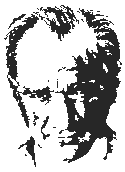 2023 – 2024 EĞİTİM ÖĞRETİM YILI4/A SINIFI SOSYAL BİLGİLER DERSİÜNİTELENDİRİLMİŞ YILLIK PLANTEMA / ÜNİTE SÜRELERİDERS: SOSYAL BİLGİLERYARI YIL TATİLİMuhammet BOZKURTSınıf Öğretmeni    								         OLUR      05/09/2023……………Okul MüdürüÜnite NoÜnite AdıKazanım SayısıBaşlama TarihiBitiş TarihiHaftaDers Saati1Farklıyız, Arkadaşız511 Eylül 202313 Ekim 20235152Geçmişte Biz416 Ekim 202324 Kasım 20235153Sosyal ve Doğal Çevremiz622 Kasım 202312 Ocak 20247214Zaman İçinde teknoloji515 Ocak 20241 Mart 20245155Ekonomik Faaliyetler54 Mart 20245 Nisan 20245156Ben Bir Vatandaşım415 Nisan 202410 Mayıs 20244127Dünya Ailesi413 Mayıs 202414 Haziran 2024515TOPLAMTOPLAM3336108Ünite No: 1Ünite No: 1Ünite No: 1FARKLIYIZ, ARKADAŞIZFARKLIYIZ, ARKADAŞIZFARKLIYIZ, ARKADAŞIZFARKLIYIZ, ARKADAŞIZFARKLIYIZ, ARKADAŞIZFARKLIYIZ, ARKADAŞIZFARKLIYIZ, ARKADAŞIZSÜRESÜRESÜREKAZANIMLARETKİNLİK & KONULARÖĞRENME ÖĞRETME YÖNTEM VE TEKNİKLERİKULLANILAN EĞİTİM TEKNOLOJİLERİ ARAÇ VE GEREÇLERAÇIKLAMALARBELİRLİ GÜN VE HAFTALARVEATATÜRKÇÜLÜK KONULARIÖLÇME VE DEĞERLENDİRMEAYHAFTASAATKAZANIMLARETKİNLİK & KONULARÖĞRENME ÖĞRETME YÖNTEM VE TEKNİKLERİKULLANILAN EĞİTİM TEKNOLOJİLERİ ARAÇ VE GEREÇLERAÇIKLAMALARBELİRLİ GÜN VE HAFTALARVEATATÜRKÇÜLÜK KONULARIÖLÇME VE DEĞERLENDİRMEEYLÜL(1.HAFTA)11 Eylül – 15 Eylül3 SAATSB.4.1.1. Resmî kimlik belgesini inceleyerek kişisel kimliğine ilişkin çıkarımlarda bulunur.*Kimliğim1.Anlatım2.Tüme varım3. Tümdengelim4. Grup tartışması5. Gezi gözlem6. Gösteri7. Soru yanıt8. Örnek olay9. Beyin fırtınası10. Canlandırma11. Grup çalışmaları12. Oyunlar13. Rol yapma14. CanlandırmaA. Yazılı Kaynaklar1. Sosyal Bilgiler Ders Kitabımız2. Ansiklopediler3. Güncel yayınlar4. Öykü, hikâye kitaplarıB. Kaynak kişiler1.Öğretmenler2. Aile bireyleriC. Görsel Kaynaklar1. Video2. Etkinlik örnekleri3. Bilgisayar vb.D.EBAResmî kimlik belgesini inceleyerek bu belgenin içerdiği bilgiler açıklanır.İlköğretim HaftasıGözlem FormuEYLÜL(2.HAFTA)18 Eylül – 22 Eylül3 SAATSB.4.1.2. Yaşamına ilişkin belli başlı olayları kronolojik sıraya koyar.*Yaşam Öyküm1.Anlatım2.Tüme varım3. Tümdengelim4. Grup tartışması5. Gezi gözlem6. Gösteri7. Soru yanıt8. Örnek olay9. Beyin fırtınası10. Canlandırma11. Grup çalışmaları12. Oyunlar13. Rol yapma14. CanlandırmaA. Yazılı Kaynaklar1. Sosyal Bilgiler Ders Kitabımız2. Ansiklopediler3. Güncel yayınlar4. Öykü, hikâye kitaplarıB. Kaynak kişiler1.Öğretmenler2. Aile bireyleriC. Görsel Kaynaklar1. Video2. Etkinlik örnekleri3. Bilgisayar vb.D.EBAÖğrencinin kendi hayatında önemli gördüğü (doğum, ilk konuşma, okula başlama vb.) olayları kronolojik olarak sıralaması sağlanır.Gözlem FormuEYLÜL(3.HAFTA)25 Eylül – 29 Eylül3 SAATSB.4.1.3. Bireysel ilgi, ihtiyaç ve yeteneklerini tanır.*İlgi, İhtiyaç ve Yeteneklerim1.Anlatım2.Tüme varım3. Tümdengelim4. Grup tartışması5. Gezi gözlem6. Gösteri7. Soru yanıt8. Örnek olay9. Beyin fırtınası10. Canlandırma11. Grup çalışmaları12. Oyunlar13. Rol yapma14. CanlandırmaA. Yazılı Kaynaklar1. Sosyal Bilgiler Ders Kitabımız2. Ansiklopediler3. Güncel yayınlar4. Öykü, hikâye kitaplarıB. Kaynak kişiler1.Öğretmenler2. Aile bireyleriC. Görsel Kaynaklar1. Video2. Etkinlik örnekleri3. Bilgisayar vb.D.EBAİlgi ve istekleri doğrultusunda okulunda veya yakın çevresindeki eğitsel sosyal etkinliklere katılması için teşvik edilir.Gözlem FormuÜnite No: 1Ünite No: 1Ünite No: 1FARKLIYIZ, ARKADAŞIZFARKLIYIZ, ARKADAŞIZFARKLIYIZ, ARKADAŞIZFARKLIYIZ, ARKADAŞIZFARKLIYIZ, ARKADAŞIZFARKLIYIZ, ARKADAŞIZFARKLIYIZ, ARKADAŞIZSÜRESÜRESÜREKAZANIMLARETKİNLİK & KONULARÖĞRENME ÖĞRETME YÖNTEM VE TEKNİKLERİKULLANILAN EĞİTİM TEKNOLOJİLERİ ARAÇ VE GEREÇLERAÇIKLAMALARBELİRLİ GÜN VE HAFTALARVEATATÜRKÇÜLÜK KONULARIÖLÇME VE DEĞERLENDİRMEAYHAFTASAATKAZANIMLARETKİNLİK & KONULARÖĞRENME ÖĞRETME YÖNTEM VE TEKNİKLERİKULLANILAN EĞİTİM TEKNOLOJİLERİ ARAÇ VE GEREÇLERAÇIKLAMALARBELİRLİ GÜN VE HAFTALARVEATATÜRKÇÜLÜK KONULARIÖLÇME VE DEĞERLENDİRMEEKİM(4.HAFTA)2 Ekim – 6 Ekim3 SAATSB.4.1.4. Kendisini farklı özelliklere sahip diğer bireylerin yerine koyar.Dayanışmanın toplum hayatındaki önemini kavrayabilme.*Bireyler Arası Farklılıklar1.Anlatım2.Tüme varım3. Tümdengelim4. Grup tartışması5. Gezi gözlem6. Gösteri7. Soru yanıt8. Örnek olay9. Beyin fırtınası10. Canlandırma11. Grup çalışmaları12. Oyunlar13. Rol yapma14. CanlandırmaA. Yazılı Kaynaklar1. Sosyal Bilgiler Ders Kitabımız2. Ansiklopediler3. Güncel yayınlar4. Öykü, hikâye kitaplarıB. Kaynak kişiler1.Öğretmenler2. Aile bireyleriC. Görsel Kaynaklar1. Video2. Etkinlik örnekleri3. Bilgisayar vb.D.EBAFarklı yeteneklere, beğenilere ve kişilik özelliklerine sahip bireylerin yanı sıra dezavantajlı (engelli, yoksul, devlet bakımına muhtaç veya kronik sağlık sorunları yaşayan) bireylerin durumlarına da değinilir.*Dayanışmanın toplum hayatındaki önemiHayvanları Koruma Günü (4 Ekim)Gözlem FormuEKİM(5.HAFTA)9 Ekim – 13 Ekim3 SAATSB.4.1.5. Diğer bireylerin farklı özelliklerini saygı ile karşılar.*Saygılıyız1.Anlatım2.Tüme varım3. Tümdengelim4. Grup tartışması5. Gezi gözlem6. Gösteri7. Soru yanıt8. Örnek olay9. Beyin fırtınası10. Canlandırma11. Grup çalışmaları12. Oyunlar13. Rol yapma14. CanlandırmaA. Yazılı Kaynaklar1. Sosyal Bilgiler Ders Kitabımız2. Ansiklopediler3. Güncel yayınlar4. Öykü, hikâye kitaplarıB. Kaynak kişiler1.Öğretmenler2. Aile bireyleriC. Görsel Kaynaklar1. Video2. Etkinlik örnekleri3. Bilgisayar vb.D.EBAGözlem FormuDers Kitabı*1.Ünite Değerlendirme (Sayfa 31)Ünite No: 2Ünite No: 2Ünite No: 2GEÇMİŞTE BİZGEÇMİŞTE BİZGEÇMİŞTE BİZGEÇMİŞTE BİZGEÇMİŞTE BİZGEÇMİŞTE BİZGEÇMİŞTE BİZSÜRESÜRESÜREKAZANIMLARETKİNLİK & KONULARÖĞRENME ÖĞRETME YÖNTEM VE TEKNİKLERİKULLANILAN EĞİTİM TEKNOLOJİLERİ ARAÇ VE GEREÇLERAÇIKLAMALARBELİRLİ GÜN VE HAFTALARVEATATÜRKÇÜLÜK KONULARIÖLÇME VE DEĞERLENDİRMEAYHAFTASAATKAZANIMLARETKİNLİK & KONULARÖĞRENME ÖĞRETME YÖNTEM VE TEKNİKLERİKULLANILAN EĞİTİM TEKNOLOJİLERİ ARAÇ VE GEREÇLERAÇIKLAMALARBELİRLİ GÜN VE HAFTALARVEATATÜRKÇÜLÜK KONULARIÖLÇME VE DEĞERLENDİRMEEKİM(6.HAFTA)16 Ekim – 20 Ekim3 SAATSB.4.2.1. Sözlü, yazılı, görsel kaynaklar ve nesnelerden yararlanarak aile tarihi çalışması yapar.Türk toplumunda ailenin önemini kavrayabilmeAile bireyleri arasında dayanışmanın önemini kavrayabilme*Aile Tarihim1.Anlatım2.Tüme varım3. Tümdengelim4. Grup tartışması5. Gezi gözlem6. Gösteri7. Soru yanıt8. Örnek olay9. Beyin fırtınası10. Canlandırma11. Grup çalışmaları12. Oyunlar13. Rol yapma14. CanlandırmaA. Yazılı Kaynaklar1. Sosyal Bilgiler Ders Kitabımız2. Ansiklopediler3. Güncel yayınlar4. Öykü, hikâye kitaplarıB. Kaynak kişiler1.Öğretmenler2. Aile bireyleriC. Görsel Kaynaklar1. Video2. Etkinlik örnekleri3. Bilgisayar vb.D.EBA*Toplumun temel unsuru aile*Aile bireyleri arasında dayanışmanın önemiGözlem FormuEKİM(7.HAFTA)23 – 27 Ekim3 SAATSB.4.2.2. Ailesi ve çevresindeki millî kültürü yansıtan ögeleri araştırarak örnekler verir.Atatürk'ün milli kültüre önem verdiğini kavrayabilme*Kültürümüzün Ögeleri1.Anlatım2.Tüme varım3. Tümdengelim4. Grup tartışması5. Gezi gözlem6. Gösteri7. Soru yanıt8. Örnek olay9. Beyin fırtınası10. Canlandırma11. Grup çalışmaları12. Oyunlar13. Rol yapma14. CanlandırmaA. Yazılı Kaynaklar1. Sosyal Bilgiler Ders Kitabımız2. Ansiklopediler3. Güncel yayınlar4. Öykü, hikâye kitaplarıB. Kaynak kişiler1.Öğretmenler2. Aile bireyleriC. Görsel Kaynaklar1. Video2. Etkinlik örnekleri3. Bilgisayar vb.D.EBAYakın çevresinde yer alan bir müze, cami, türbe, köprü, medrese, kervansaray gibi tarihî bir mekân gezisi ya da sözlü tarih veya yerel tarih çalışmaları yapılır.*Milli KültürCumhuriyet Bayramı (29 Ekim)Gözlem FormuEKİM - KASIM(8.HAFTA)30 Ekim – 3 Kasım3 SAATSB.4.2.3. Geleneksel çocuk oyunlarını değişim ve süreklilik açısından günümüzdeki oyunlarla karşılaştırır.*Ailem Çocukken1.Anlatım2.Tüme varım3. Tümdengelim4. Grup tartışması5. Gezi gözlem6. Gösteri7. Soru yanıt8. Örnek olay9. Beyin fırtınası10. Canlandırma11. Grup çalışmaları12. Oyunlar13. Rol yapma14. CanlandırmaA. Yazılı Kaynaklar1. Sosyal Bilgiler Ders Kitabımız2. Ansiklopediler3. Güncel yayınlar4. Öykü, hikâye kitaplarıB. Kaynak kişiler1.Öğretmenler2. Aile bireyleriC. Görsel Kaynaklar1. Video2. Etkinlik örnekleri3. Bilgisayar vb.D.EBAKızılay Haftası (29 Ekim-4 Kasım)Gözlem FormuKASIM(9.HAFTA)06 – 10 Kasım3 SAATSB.4.2.4. Millî Mücadele kahramanlarının hayatlarından hareketle Millî Mücadele’nin önemini kavrar.Türk kadınının toplumdaki yerini fark edebilme.*Kurtuluş Destanımız1.Anlatım2.Tüme varım3. Tümdengelim4. Grup tartışması5. Gezi gözlem6. Gösteri7. Soru yanıt8. Örnek olay9. Beyin fırtınası10. Canlandırma11. Grup çalışmaları12. Oyunlar13. Rol yapma14. CanlandırmaA. Yazılı Kaynaklar1. Sosyal Bilgiler Ders Kitabımız2. Ansiklopediler3. Güncel yayınlar4. Öykü, hikâye kitaplarıB. Kaynak kişiler1.Öğretmenler2. Aile bireyleriC. Görsel Kaynaklar1. Video2. Etkinlik örnekleri3. Bilgisayar vb.D.EBAKazanım biyografi öğretimi bağlamında ele alınır.*Türk kadınının toplumdaki yeriAtatürk Haftası (10-16 Kasım)Dünya Diyabet Günü (14 Kasım)Gözlem FormuÜnite No: 2Ünite No: 2Ünite No: 2GEÇMİŞTE BİZGEÇMİŞTE BİZGEÇMİŞTE BİZGEÇMİŞTE BİZGEÇMİŞTE BİZGEÇMİŞTE BİZGEÇMİŞTE BİZSÜRESÜRESÜREKAZANIMLARETKİNLİK & KONULARÖĞRENME ÖĞRETME YÖNTEM VE TEKNİKLERİKULLANILAN EĞİTİM TEKNOLOJİLERİ ARAÇ VE GEREÇLERAÇIKLAMALARBELİRLİ GÜN VE HAFTALARVEATATÜRKÇÜLÜK KONULARIÖLÇME VE DEĞERLENDİRMEAYHAFTASAATKAZANIMLARETKİNLİK & KONULARÖĞRENME ÖĞRETME YÖNTEM VE TEKNİKLERİKULLANILAN EĞİTİM TEKNOLOJİLERİ ARAÇ VE GEREÇLERAÇIKLAMALARBELİRLİ GÜN VE HAFTALARVEATATÜRKÇÜLÜK KONULARIÖLÇME VE DEĞERLENDİRMEKASIM13 - 17 Kasım1.ARA TATİL1.ARA TATİL1.ARA TATİL1.ARA TATİL1.ARA TATİL1.ARA TATİL1.ARA TATİL1.ARA TATİLKASIM(10.HAFTA)20 Kasım – 24 Kasım3 SAATSB.4.2.4. Millî Mücadele kahramanlarının hayatlarından hareketle Millî Mücadele’nin önemini kavrar.	Atatürk'ün kişilik özelliklerini tanımaya ilgi duyuş.*Kurtuluş Destanımız1.Anlatım2.Tüme varım3. Tümdengelim4. Grup tartışması5. Gezi gözlem6. Gösteri7. Soru yanıt8. Örnek olay9. Beyin fırtınası10. Canlandırma11. Grup çalışmaları12. Oyunlar13. Rol yapma14. CanlandırmaA. Yazılı Kaynaklar1. Sosyal Bilgiler Ders Kitabımız2. Ansiklopediler3. Güncel yayınlar4. Öykü, hikâye kitaplarıB. Kaynak kişiler1.Öğretmenler2. Aile bireyleriC. Görsel Kaynaklar1. Video2. Etkinlik örnekleri3. Bilgisayar vb.D.EBAKazanım biyografi öğretimi bağlamında ele alınır.*Atatürk'ün Kişiliği ve özellikleriÖğretmenler Günü(24 Kasım)Ağız ve Diş Sağlığı Haftası(21-27 Kasım)Gözlem FormuDers Kitabı2.Ünite Değerlendirme (Sayfa 59)Ünite No: 3Ünite No: 3Ünite No: 3SOSYAL VE DOĞAL ÇEVREMİZSOSYAL VE DOĞAL ÇEVREMİZSOSYAL VE DOĞAL ÇEVREMİZSOSYAL VE DOĞAL ÇEVREMİZSOSYAL VE DOĞAL ÇEVREMİZSOSYAL VE DOĞAL ÇEVREMİZSOSYAL VE DOĞAL ÇEVREMİZSÜRESÜRESÜREKAZANIMLARETKİNLİK & KONULARÖĞRENME ÖĞRETME YÖNTEM VE TEKNİKLERİKULLANILAN EĞİTİM TEKNOLOJİLERİ ARAÇ VE GEREÇLERAÇIKLAMALARBELİRLİ GÜN VE HAFTALARVEATATÜRKÇÜLÜK KONULARIÖLÇME VE DEĞERLENDİRMEAYHAFTASAATKAZANIMLARETKİNLİK & KONULARÖĞRENME ÖĞRETME YÖNTEM VE TEKNİKLERİKULLANILAN EĞİTİM TEKNOLOJİLERİ ARAÇ VE GEREÇLERAÇIKLAMALARBELİRLİ GÜN VE HAFTALARVEATATÜRKÇÜLÜK KONULARIÖLÇME VE DEĞERLENDİRMEKASIM - ARALIK(11.HAFTA)27 Kasım – 1 Aralık3 SAATSB.4.3.1. Çevresindeki herhangi bir yerin konumu ile ilgili çıkarımlarda bulunur.Atatürk'ün öğretmenlere önem verdiğini fark edebilme.*Ne, Nerede?1.Anlatım2.Tüme varım3. Tümdengelim4. Grup tartışması5. Gezi gözlem6. Gösteri7. Soru yanıt8. Örnek olay9. Beyin fırtınası10. Canlandırma11. Grup çalışmaları12. Oyunlar13. Rol yapma14. CanlandırmaA. Yazılı Kaynaklar1. Sosyal Bilgiler Ders Kitabımız2. Ansiklopediler3. Güncel yayınlar4. Öykü, hikâye kitaplarıB. Kaynak kişiler1.Öğretmenler2. Aile bireyleriC. Görsel Kaynaklar1. Video2. Etkinlik örnekleri3. Bilgisayar vb.D.EBAYönler ile doğal ve beşerî unsurlara yakınlık, uzaklık açısından konum analizi yapılır. Doğal ve teknolojikyön bulma yöntemlerine ve araçlarına değinilir.*Eğitimde öğretmenin önemi ve rolüGözlem FormuARALIK(12.HAFTA)4 Aralık - 8 Aralık3 SAATSB.4.3.2. Günlük yaşamında kullandığı mekânların krokisini çizer.*Mahallemiz1.Anlatım2.Tüme varım3. Tümdengelim4. Grup tartışması5. Gezi gözlem6. Gösteri7. Soru yanıt8. Örnek olay9. Beyin fırtınası10. Canlandırma11. Grup çalışmaları12. Oyunlar13. Rol yapma14. CanlandırmaA. Yazılı Kaynaklar1. Sosyal Bilgiler Ders Kitabımız2. Ansiklopediler3. Güncel yayınlar4. Öykü, hikâye kitaplarıB. Kaynak kişiler1.Öğretmenler2. Aile bireyleriC. Görsel Kaynaklar1. Video2. Etkinlik örnekleri3. Bilgisayar vb.D.EBASığınak, acil toplanma yeri, acil çıkış ve diğer güvenli alanlar kroki üzerinde gösterilir.Dünya Engelliler Günü (3 Aralık)İnsan Hakları ve Demokrasi Haftası(10 Aralık gününü içine alan hafta)Gözlem FormuARALIK(13.HAFTA)11 – 15 Aralık3 SAATSB.4.3.3. Yaşadığı çevredeki doğal ve beşerî unsurları ayırt eder*Çevremi Keşfediyorum1.Anlatım2.Tüme varım3. Tümdengelim4. Grup tartışması5. Gezi gözlem6. Gösteri7. Soru yanıt8. Örnek olay9. Beyin fırtınası10. Canlandırma11. Grup çalışmaları12. Oyunlar13. Rol yapma14. CanlandırmaA. Yazılı Kaynaklar1. Sosyal Bilgiler Ders Kitabımız2. Ansiklopediler3. Güncel yayınlar4. Öykü, hikâye kitaplarıB. Kaynak kişiler1.Öğretmenler2. Aile bireyleriC. Görsel Kaynaklar1. Video2. Etkinlik örnekleri3. Bilgisayar vb.D.EBAÖğrencilerin yakın çevrelerini tüm unsurlarıyla birlikte tanımaları sağlanırTutum, Yatırım ve Türk Malları Haftası (12-18 Aralık)Gözlem FormuARALIK(14.HAFTA)18 Aralık – 22 Aralık3 SAATSB.4.3.4. Çevresinde meydana gelen hava olaylarını gözlemleyerek bulgularını resimli grafiklere aktarır.*Hava Gözlemim1.Anlatım2.Tüme varım3. Tümdengelim4. Grup tartışması5. Gezi gözlem6. Gösteri7. Soru yanıt8. Örnek olay9. Beyin fırtınası10. Canlandırma11. Grup çalışmaları12. Oyunlar13. Rol yapma14. CanlandırmaA. Yazılı Kaynaklar1. Sosyal Bilgiler Ders Kitabımız2. Ansiklopediler3. Güncel yayınlar4. Öykü, hikâye kitaplarıB. Kaynak kişiler1.Öğretmenler2. Aile bireyleriC. Görsel Kaynaklar1. Video2. Etkinlik örnekleri3. Bilgisayar vb.D.EBAGözlem yapma süresi, farklı hava olaylarının gözlemlenmesine imkân verecek şekilde belirlenir. Ayrıcahava olaylarını aktarırken grafik okuma ve oluşturma becerileri üzerinde durulur.Gözlem FormuÜnite No: 3Ünite No: 3Ünite No: 3SOSYAL VE DOĞAL ÇEVREMİZSOSYAL VE DOĞAL ÇEVREMİZSOSYAL VE DOĞAL ÇEVREMİZSOSYAL VE DOĞAL ÇEVREMİZSOSYAL VE DOĞAL ÇEVREMİZSOSYAL VE DOĞAL ÇEVREMİZSOSYAL VE DOĞAL ÇEVREMİZSÜRESÜRESÜREKAZANIMLARETKİNLİK & KONULARÖĞRENME ÖĞRETME YÖNTEM VE TEKNİKLERİKULLANILAN EĞİTİM TEKNOLOJİLERİ ARAÇ VE GEREÇLERAÇIKLAMALARBELİRLİ GÜN VE HAFTALARVEATATÜRKÇÜLÜK KONULARIÖLÇME VE DEĞERLENDİRMEAYHAFTASAATKAZANIMLARETKİNLİK & KONULARÖĞRENME ÖĞRETME YÖNTEM VE TEKNİKLERİKULLANILAN EĞİTİM TEKNOLOJİLERİ ARAÇ VE GEREÇLERAÇIKLAMALARBELİRLİ GÜN VE HAFTALARVEATATÜRKÇÜLÜK KONULARIÖLÇME VE DEĞERLENDİRMEARALIK(15.HAFTA)25 Aralık – 29 Aralık3 SAATSB.4.3.5. Yaşadığı yer ve çevresindeki yer şekilleri ve nüfus özellikleri hakkında çıkarımlarda bulunur.*Nüfus ve Yer Şekilleri1.Anlatım2.Tüme varım3. Tümdengelim4. Grup tartışması5. Gezi gözlem6. Gösteri7. Soru yanıt8. Örnek olay9. Beyin fırtınası10. Canlandırma11. Grup çalışmaları12. Oyunlar13. Rol yapma14. CanlandırmaA. Yazılı Kaynaklar1. Sosyal Bilgiler Ders Kitabımız2. Ansiklopediler3. Güncel yayınlar4. Öykü, hikâye kitaplarıB. Kaynak kişiler1.Öğretmenler2. Aile bireyleriC. Görsel Kaynaklar1. Video2. Etkinlik örnekleri3. Bilgisayar vb.D.EBATürkiye’nin Siyasi ve Fiziki Haritası öğrencilerle birlikte incelenir.Bu kazanım işlenirken şiir, hikâye, destan gibi edebi ürünlerden yararlanılır.Gözlem FormuOCAK(16-17.HAFTA)2 – 12 Ocak6 SAATSB.4.3.6. Afet öncesi, sırası ve sonrasına yönelik gerekli hazırlıkları yapar*Doğal Afetler 1.Anlatım2.Tüme varım3. Tümdengelim4. Grup tartışması5. Gezi gözlem6. Gösteri7. Soru yanıt8. Örnek olay9. Beyin fırtınası10. Canlandırma11. Grup çalışmaları12. Oyunlar13. Rol yapma14. CanlandırmaA. Yazılı Kaynaklar1. Sosyal Bilgiler Ders Kitabımız2. Ansiklopediler3. Güncel yayınlar4. Öykü, hikâye kitaplarıB. Kaynak kişiler1.Öğretmenler2. Aile bireyleriC. Görsel Kaynaklar1. Video2. Etkinlik örnekleri3. Bilgisayar vb.D.EBAAfet ve acil durum aile planı hazırlatılır. Planda; afet öncesi, sırası ve sonrasında yapılması gerekenler listelenir. Planın aileye özgü bölümlerinin (toplanma alanının kararlaştırılması, acil durumda bilgi verilecek kişi/lerin belirlenmesi vb.) evde aile ile birlikte tamamlanması teşvik edilir.Afet ve acil durum çantası hazırlatılırEnerji Tasarrufu Haftası (Ocak ayının 2. haftası)Gözlem FormuDers Kitabı*3.Ünite Değerlendirme (Sayfa 94)Ünite No: 4Ünite No: 4Ünite No: 4ZAMAN İÇİNDE TEKNOLOJİZAMAN İÇİNDE TEKNOLOJİZAMAN İÇİNDE TEKNOLOJİZAMAN İÇİNDE TEKNOLOJİZAMAN İÇİNDE TEKNOLOJİZAMAN İÇİNDE TEKNOLOJİZAMAN İÇİNDE TEKNOLOJİSÜRESÜRESÜREKAZANIMLARETKİNLİK & KONULARÖĞRENME ÖĞRETME YÖNTEM VE TEKNİKLERİKULLANILAN EĞİTİM TEKNOLOJİLERİ ARAÇ VE GEREÇLERAÇIKLAMALARBELİRLİ GÜN VE HAFTALARVEATATÜRKÇÜLÜK KONULARIÖLÇME VE DEĞERLENDİRMEAYHAFTASAATKAZANIMLARETKİNLİK & KONULARÖĞRENME ÖĞRETME YÖNTEM VE TEKNİKLERİKULLANILAN EĞİTİM TEKNOLOJİLERİ ARAÇ VE GEREÇLERAÇIKLAMALARBELİRLİ GÜN VE HAFTALARVEATATÜRKÇÜLÜK KONULARIÖLÇME VE DEĞERLENDİRMEOCAK(18.HAFTA)15 – 19 Ocak3 SAATSB.4.4.1. Çevresindeki teknolojik ürünleri, kullanım alanlarına göre sınıflandırır.*Nedir, Ne Yapar?1.Anlatım2.Tüme varım3. Tümdengelim4. Grup tartışması5. Gezi gözlem6. Gösteri7. Soru yanıt8. Örnek olay9. Beyin fırtınası10. Canlandırma11. Grup çalışmaları12. Oyunlar13. Rol yapma14. CanlandırmaA. Yazılı Kaynaklar1. Sosyal Bilgiler Ders Kitabımız2. Ansiklopediler3. Güncel yayınlar4. Öykü, hikâye kitaplarıB. Kaynak kişiler1.Öğretmenler2. Aile bireyleriC. Görsel Kaynaklar1. Video2. Etkinlik örnekleri3. Bilgisayar vb.D.EBAGözlem FormuÜnite No: 4Ünite No: 4Ünite No: 4ZAMAN İÇİNDE TEKNOLOJİZAMAN İÇİNDE TEKNOLOJİZAMAN İÇİNDE TEKNOLOJİZAMAN İÇİNDE TEKNOLOJİZAMAN İÇİNDE TEKNOLOJİZAMAN İÇİNDE TEKNOLOJİZAMAN İÇİNDE TEKNOLOJİSÜRESÜRESÜREKAZANIMLARETKİNLİK & KONULARÖĞRENME ÖĞRETME YÖNTEM VE TEKNİKLERİKULLANILAN EĞİTİM TEKNOLOJİLERİ ARAÇ VE GEREÇLERAÇIKLAMALARBELİRLİ GÜN VE HAFTALARVEATATÜRKÇÜLÜK KONULARIÖLÇME VE DEĞERLENDİRMEAYHAFTASAATKAZANIMLARETKİNLİK & KONULARÖĞRENME ÖĞRETME YÖNTEM VE TEKNİKLERİKULLANILAN EĞİTİM TEKNOLOJİLERİ ARAÇ VE GEREÇLERAÇIKLAMALARBELİRLİ GÜN VE HAFTALARVEATATÜRKÇÜLÜK KONULARIÖLÇME VE DEĞERLENDİRMEŞUBAT(19.HAFTA)05 – 9 Şubat3 SAATSB.4.4.2. Teknolojik ürünlerin geçmişteki ve bugünkü kullanımlarını karşılaştırır.*Geçmişte ve Şimdi1.Anlatım2.Tüme varım3. Tümdengelim4. Grup tartışması5. Gezi gözlem6. Gösteri7. Soru yanıt8. Örnek olay9. Beyin fırtınası10. Canlandırma11. Grup çalışmaları12. Oyunlar13. Rol yapma14. CanlandırmaA. Yazılı Kaynaklar1. Sosyal Bilgiler Ders Kitabımız2. Ansiklopediler3. Güncel yayınlar4. Öykü, hikâye kitaplarıB. Kaynak kişiler1.Öğretmenler2. Aile bireyleriC. Görsel Kaynaklar1. Video2. Etkinlik örnekleri3. Bilgisayar vb.D.EBATeknolojinin hayatımızda ve çevremizde meydana getirdiği olumlu ve olumsuz etkilerine dikkat çekilirGözlem FormuŞUBAT(20.HAFTA)12 Şubat – 16 Şubat3 SAATSB.4.4.3. Kullandığı teknolojik ürünlerin mucitlerini ve bu ürünlerin zaman içerisindeki gelişimini araştırır.*Teknolojinin Öyküsü1.Anlatım2.Tüme varım3. Tümdengelim4. Grup tartışması5. Gezi gözlem6. Gösteri7. Soru yanıt8. Örnek olay9. Beyin fırtınası10. Canlandırma11. Grup çalışmaları12. Oyunlar13. Rol yapma14. CanlandırmaA. Yazılı Kaynaklar1. Sosyal Bilgiler Ders Kitabımız2. Ansiklopediler3. Güncel yayınlar4. Öykü, hikâye kitaplarıB. Kaynak kişiler1.Öğretmenler2. Aile bireyleriC. Görsel Kaynaklar1. Video2. Etkinlik örnekleri3. Bilgisayar vb.D.EBAGözlem FormuŞUBAT(21.HAFTA)19 Şubat – 23 Şubat3 SAATSB.4.4.4. Çevresindeki ihtiyaçlardan yola çıkarak kendine özgü ürünler tasarlamaya yönelik fikirler geliştirir.*Benim Ürünüm1.Anlatım2.Tüme varım3. Tümdengelim4. Grup tartışması5. Gezi gözlem6. Gösteri7. Soru yanıt8. Örnek olay9. Beyin fırtınası10. Canlandırma11. Grup çalışmaları12. Oyunlar13. Rol yapma14. CanlandırmaA. Yazılı Kaynaklar1. Sosyal Bilgiler Ders Kitabımız2. Ansiklopediler3. Güncel yayınlar4. Öykü, hikâye kitaplarıB. Kaynak kişiler1.Öğretmenler2. Aile bireyleriC. Görsel Kaynaklar1. Video2. Etkinlik örnekleri3. Bilgisayar vb.D.EBAÖrnek girişimciler ve onların başarı öyküleri üzerinde durulurGözlem FormuŞUBAT - MART(22.HAFTA)26 Şubat – 1 Mart3 SAATSB.4.4.5. Teknolojik ürünleri kendisine, başkalarına ve doğaya zarar vermeden kullanır.*Teknolojiyi KullanıyorumTeknolojik ürünler için hazırlanan kullanım kılavuzlarına dikkat çekilir.Sivil Savunma Günü (28 Şubat)Yeşilay Haftası (1 Mart gününü içine alan hafta)Gözlem FormuDers Kitabı*4.Ünite Değerlendirme (Sayfa 123)Ünite No: 5Ünite No: 5Ünite No: 5EKONOMİK FAALİYETLEREKONOMİK FAALİYETLEREKONOMİK FAALİYETLEREKONOMİK FAALİYETLEREKONOMİK FAALİYETLEREKONOMİK FAALİYETLEREKONOMİK FAALİYETLERSÜRESÜRESÜREKAZANIMLARETKİNLİK & KONULARÖĞRENME ÖĞRETME YÖNTEM VE TEKNİKLERİKULLANILAN EĞİTİM TEKNOLOJİLERİ ARAÇ VE GEREÇLERAÇIKLAMALARBELİRLİ GÜN VE HAFTALARVEATATÜRKÇÜLÜK KONULARIÖLÇME VE DEĞERLENDİRMEAYHAFTASAATKAZANIMLARETKİNLİK & KONULARÖĞRENME ÖĞRETME YÖNTEM VE TEKNİKLERİKULLANILAN EĞİTİM TEKNOLOJİLERİ ARAÇ VE GEREÇLERAÇIKLAMALARBELİRLİ GÜN VE HAFTALARVEATATÜRKÇÜLÜK KONULARIÖLÇME VE DEĞERLENDİRMEMART(23.HAFTA)4 Mart – 8 Mart3 SAATSB.4.5.1. İstek ve ihtiyaçlarını ayırt ederek ikisi arasında bilinçli seçimler yapar.*İstek ve İhtiyaçlarımız1.Anlatım2.Tüme varım3. Tümdengelim4. Grup tartışması5. Gezi gözlem6. Gösteri7. Soru yanıt8. Örnek olay9. Beyin fırtınası10. Canlandırma11. Grup çalışmaları12. Oyunlar13. Rol yapma14. CanlandırmaA. Yazılı Kaynaklar1. Sosyal Bilgiler Ders Kitabımız2. Ansiklopediler3. Güncel yayınlar4. Öykü, hikâye kitaplarıB. Kaynak kişiler1.Öğretmenler2. Aile bireyleriC. Görsel Kaynaklar1. Video2. Etkinlik örnekleri3. Bilgisayar vb.D.EBAKaynakların sınırlılığı, fayda ve maliyet dengesi göz önüne alınacaktır.İstek ve ihtiyaçların birbirinden farklı olduğu vurgulanır.Gözlem FormuMART(24.HAFTA)11 Mart – 15 Mart3 SAATSB.4.5.2. Ailesi ve yakın çevresindeki başlıca ekonomik faaliyetleri tanır.*Ailemizin EkonomisiGelir, gider, bütçe, üretim, dağıtım, tüketim ve meslek gibi kavramları kullanarak öğrencinin yakın çevresindeki ekonomik faaliyetleri gözlemlemesi ve raporlaştırması sağlanır.İstiklâl Marşı'nın Kabulü ve Mehmet Akif Ersoy'u Anma Günü (12 Mart)Gözlem FormuÜnite No: 5Ünite No: 5Ünite No: 5EKONOMİK FAALİYETLEREKONOMİK FAALİYETLEREKONOMİK FAALİYETLEREKONOMİK FAALİYETLEREKONOMİK FAALİYETLEREKONOMİK FAALİYETLEREKONOMİK FAALİYETLERSÜRESÜRESÜREKAZANIMLARETKİNLİK & KONULARÖĞRENME ÖĞRETME YÖNTEM VE TEKNİKLERİKULLANILAN EĞİTİM TEKNOLOJİLERİ ARAÇ VE GEREÇLERAÇIKLAMALARBELİRLİ GÜN VE HAFTALARVEATATÜRKÇÜLÜK KONULARIÖLÇME VE DEĞERLENDİRMEAYHAFTASAATKAZANIMLARETKİNLİK & KONULARÖĞRENME ÖĞRETME YÖNTEM VE TEKNİKLERİKULLANILAN EĞİTİM TEKNOLOJİLERİ ARAÇ VE GEREÇLERAÇIKLAMALARBELİRLİ GÜN VE HAFTALARVEATATÜRKÇÜLÜK KONULARIÖLÇME VE DEĞERLENDİRMEMART(25.HAFTA)18 Mart - 22 Mart3 SAATSB.4.5.3. Sorumluluk sahibi bir birey olarak bilinçli tüketici davranışları sergiler.*Bilinçli Tüketiciyiz1.Anlatım2.Tüme varım3. Tümdengelim4. Grup tartışması5. Gezi gözlem6. Gösteri7. Soru yanıt8. Örnek olay9. Beyin fırtınası10. Canlandırma11. Grup çalışmaları12. Oyunlar13. Rol yapma14. CanlandırmaA. Yazılı Kaynaklar1. Sosyal Bilgiler Ders Kitabımız2. Ansiklopediler3. Güncel yayınlar4. Öykü, hikâye kitaplarıB. Kaynak kişiler1.Öğretmenler2. Aile bireyleriC. Görsel Kaynaklar1. Video2. Etkinlik örnekleri3. Bilgisayar vb.D.EBAŞehitler Günü (18 Mart)Gözlem FormuMART(26.HAFTA)25 Mart – 29 Mart3 SAATSB.4.5.4. Kendine ait örnek bir bütçe oluşturur.*Kendi Bütçem1.Anlatım2.Tüme varım3. Tümdengelim4. Grup tartışması5. Gezi gözlem6. Gösteri7. Soru yanıt8. Örnek olay9. Beyin fırtınası10. Canlandırma11. Grup çalışmaları12. Oyunlar13. Rol yapma14. CanlandırmaA. Yazılı Kaynaklar1. Sosyal Bilgiler Ders Kitabımız2. Ansiklopediler3. Güncel yayınlar4. Öykü, hikâye kitaplarıB. Kaynak kişiler1.Öğretmenler2. Aile bireyleriC. Görsel Kaynaklar1. Video2. Etkinlik örnekleri3. Bilgisayar vb.D.EBAÖğrencinin ailesi ile beraber örnek bir bütçe miktarı üzerinden gelir gider tablosu oluşturması sağlanır.Yöresel ve sosyo-ekonomik şartlar ile ailelerin gelir düzeyleri dikkate alınır.Orman Haftası (21-26 Mart)Kütüphaneler Haftası (Mart ayının son pazartesi gününü içine alan hafta)Dünya Tiyatrolar Günü(27 Mart)Gözlem Formu NİSAN(27.HAFTA)1 Nisan – 5 Nisan3 SAATSB.4.5.5. Çevresindeki kaynakları israf etmeden kullanır.*İsrafa Karşı El Ele1.Anlatım2.Tüme varım3. Tümdengelim4. Grup tartışması5. Gezi gözlem6. Gösteri7. Soru yanıt8. Örnek olay9. Beyin fırtınası10. Canlandırma11. Grup çalışmaları12. Oyunlar13. Rol yapma14. CanlandırmaA. Yazılı Kaynaklar1. Sosyal Bilgiler Ders Kitabımız2. Ansiklopediler3. Güncel yayınlar4. Öykü, hikâye kitaplarıB. Kaynak kişiler1.Öğretmenler2. Aile bireyleriC. Görsel Kaynaklar1. Video2. Etkinlik örnekleri3. Bilgisayar vb.D.EBASahip olduğu kaynakları bilinçli kullanarak tasarrufta bulunması gerektiği vurgulanır.Gözlem FormuDers Kitabı*5.Ünite Değerlendirme (Sayfa 147)Ünite No: 6Ünite No: 6Ünite No: 6BEN BİR VATANDAŞIMBEN BİR VATANDAŞIMBEN BİR VATANDAŞIMBEN BİR VATANDAŞIMBEN BİR VATANDAŞIMBEN BİR VATANDAŞIMBEN BİR VATANDAŞIMSÜRESÜRESÜREKAZANIMLARETKİNLİK & KONULARÖĞRENME ÖĞRETME YÖNTEM VE TEKNİKLERİKULLANILAN EĞİTİM TEKNOLOJİLERİ ARAÇ VE GEREÇLERAÇIKLAMALARBELİRLİ GÜN VE HAFTALARVEATATÜRKÇÜLÜK KONULARIÖLÇME VE DEĞERLENDİRMEAYHAFTASAATKAZANIMLARETKİNLİK & KONULARÖĞRENME ÖĞRETME YÖNTEM VE TEKNİKLERİKULLANILAN EĞİTİM TEKNOLOJİLERİ ARAÇ VE GEREÇLERAÇIKLAMALARBELİRLİ GÜN VE HAFTALARVEATATÜRKÇÜLÜK KONULARIÖLÇME VE DEĞERLENDİRMENİSAN8 Nisan – 12 Nisan2.Ara Tatil2.Ara Tatil2.Ara Tatil2.Ara Tatil2.Ara Tatil2.Ara Tatil2.Ara Tatil2.Ara TatilNİSAN(28.HAFTA)15 Nisan – 19 Nisan3 SAATSB.4.6.1. Çocuk olarak sahip olduğu haklara örnekler verir.*Haklarımız1.Anlatım2.Tüme varım3. Tümdengelim4. Grup tartışması5. Gezi gözlem6. Gösteri7. Soru yanıt8. Örnek olay9. Beyin fırtınası10. Canlandırma11. Grup çalışmaları12. Oyunlar13. Rol yapma14. CanlandırmaA. Yazılı Kaynaklar1. Sosyal Bilgiler Ders Kitabımız2. Ansiklopediler3. Güncel yayınlar4. Öykü, hikâye kitaplarıB. Kaynak kişiler1.Öğretmenler2. Aile bireyleriC. Görsel Kaynaklar1. Video2. Etkinlik örnekleri3. Bilgisayar vb.D.EBAÇocuk Haklarına Dair Sözleşme’deki maddeler ele alınır.Gözlem FormuÜnite No: 6Ünite No: 6Ünite No: 6BEN BİR VATANDAŞIMBEN BİR VATANDAŞIMBEN BİR VATANDAŞIMBEN BİR VATANDAŞIMBEN BİR VATANDAŞIMBEN BİR VATANDAŞIMBEN BİR VATANDAŞIMSÜRESÜRESÜREKAZANIMLARETKİNLİK & KONULARÖĞRENME ÖĞRETME YÖNTEM VE TEKNİKLERİKULLANILAN EĞİTİM TEKNOLOJİLERİ ARAÇ VE GEREÇLERAÇIKLAMALARBELİRLİ GÜN VE HAFTALARVEATATÜRKÇÜLÜK KONULARIÖLÇME VE DEĞERLENDİRMEAYHAFTASAATKAZANIMLARETKİNLİK & KONULARÖĞRENME ÖĞRETME YÖNTEM VE TEKNİKLERİKULLANILAN EĞİTİM TEKNOLOJİLERİ ARAÇ VE GEREÇLERAÇIKLAMALARBELİRLİ GÜN VE HAFTALARVEATATÜRKÇÜLÜK KONULARIÖLÇME VE DEĞERLENDİRMENİSAN(29.HAFTA)22 Nisan – 26 Nisan3 SAATSB.4.6.2. Aile ve okul yaşamındaki söz ve eylemlerinin sorumluluğunu alır.*Sorumluluklarımız1.Anlatım2.Tüme varım3. Tümdengelim4. Grup tartışması5. Gezi gözlem6. Gösteri7. Soru yanıt8. Örnek olay9. Beyin fırtınası10. Canlandırma11. Grup çalışmaları12. Oyunlar13. Rol yapma14. CanlandırmaA. Yazılı Kaynaklar1. Sosyal Bilgiler Ders Kitabımız2. Ansiklopediler3. Güncel yayınlar4. Öykü, hikâye kitaplarıB. Kaynak kişiler1.Öğretmenler2. Aile bireyleriC. Görsel Kaynaklar1. Video2. Etkinlik örnekleri3. Bilgisayar vb.D.EBATürkiye Büyük Millet Meclisinin açılışı ile ulusal egemenlik ilişkilendirilir.Bir birey olarak ülkesinin bağımsızlığı için üstlenebileceği rollere örnekler verir.Ulusal Egemenlik ve Çocuk Bayramı (23 Nisan)Gözlem FormuMAYIS(30.HAFTA)29 Nisan – 03 Mayıs3 SAATSB.4.6.3. Okul yaşamında gerekli gördüğü eğitsel sosyal etkinlikleri önerir*Etkinliklere Katılıyorum1.Anlatım2.Tüme varım3. Tümdengelim4. Grup tartışması5. Gezi gözlem6. Gösteri7. Soru yanıt8. Örnek olay9. Beyin fırtınası10. Canlandırma11. Grup çalışmaları12. Oyunlar13. Rol yapma14. CanlandırmaA. Yazılı Kaynaklar1. Sosyal Bilgiler Ders Kitabımız2. Ansiklopediler3. Güncel yayınlar4. Öykü, hikâye kitaplarıB. Kaynak kişiler1.Öğretmenler2. Aile bireyleriC. Görsel Kaynaklar1. Video2. Etkinlik örnekleri3. Bilgisayar vb.D.EBATrafik ve İlkyardım Haftası (Mayıs ayının ilk haftası)Gözlem FormuMAYIS(31.HAFTA)6 Mayıs – 10 Mayıs3 SAATSB.4.6.4. Ülkesinin bağımsızlığı ile bireysel özgürlüğü arasındaki ilişkiyi açıklar.Türkiye'nin dünya üzerindeki yerinin önemini fark edebilme.*Özgürlüğümüzün Değeri1.Anlatım2.Tüme varım3. Tümdengelim4. Grup tartışması5. Gezi gözlem6. Gösteri7. Soru yanıt8. Örnek olay9. Beyin fırtınası10. Canlandırma11. Grup çalışmaları12. Oyunlar13. Rol yapma14. CanlandırmaA. Yazılı Kaynaklar1. Sosyal Bilgiler Ders Kitabımız2. Ansiklopediler3. Güncel yayınlar4. Öykü, hikâye kitaplarıB. Kaynak kişiler1.Öğretmenler2. Aile bireyleriC. Görsel Kaynaklar1. Video2. Etkinlik örnekleri3. Bilgisayar vb.D.EBATürkiye Büyük Millet Meclisinin açılışı ile ulusal egemenlik ilişkilendirilir.Bir birey olarak ülkesinin bağımsızlığı için üstlenebileceği rollere örnekler verir.15 Temmuz Demokrasi ve Millî Birlik Günü’nün bireysel özgürlüğü ve ülkesinin bağımsızlığına katkısı üzerinde durulur.Anneler Günü (Mayıs ayının 2. pazarı)*Türkiye'ye Yönelik İç ve Dış TehditlerGözlem FormuDers Kitabı*6.Ünite Değerlendirme (Sayfa 171)Ünite No: 7Ünite No: 7Ünite No: 7DÜNYA AİLESİDÜNYA AİLESİDÜNYA AİLESİDÜNYA AİLESİDÜNYA AİLESİDÜNYA AİLESİDÜNYA AİLESİSÜRESÜRESÜREKAZANIMLARETKİNLİK & KONULARÖĞRENME ÖĞRETME YÖNTEM VE TEKNİKLERİKULLANILAN EĞİTİM TEKNOLOJİLERİ ARAÇ VE GEREÇLERAÇIKLAMALARBELİRLİ GÜN VE HAFTALARVEATATÜRKÇÜLÜK KONULARIÖLÇME VE DEĞERLENDİRMEAYHAFTASAATKAZANIMLARETKİNLİK & KONULARÖĞRENME ÖĞRETME YÖNTEM VE TEKNİKLERİKULLANILAN EĞİTİM TEKNOLOJİLERİ ARAÇ VE GEREÇLERAÇIKLAMALARBELİRLİ GÜN VE HAFTALARVEATATÜRKÇÜLÜK KONULARIÖLÇME VE DEĞERLENDİRMEMAYIS(32.HAFTA)13 – 17 Mayıs3 SAATSB.4.7.1. Dünya üzerindeki çeşitli ülkeleri tanıtır.*Farklı Ülkeleri Tanıyorum1.Anlatım2.Tüme varım3. Tümdengelim4. Grup tartışması5. Gezi gözlem6. Gösteri7. Soru yanıt8. Örnek olay9. Beyin fırtınası10. Canlandırma11. Grup çalışmaları12. Oyunlar13. Rol yapma14. CanlandırmaA. Yazılı Kaynaklar1. Sosyal Bilgiler Ders Kitabımız2. Ansiklopediler3. Güncel yayınlar4. Öykü, hikâye kitaplarıB. Kaynak kişiler1.Öğretmenler2. Aile bireyleriC. Görsel Kaynaklar1. Video2. Etkinlik örnekleri3. Bilgisayar vb.D.EBAAraştırdığı bir ülkenin önemli özelliklerini görsel materyaller kullanarak sınıfta tanıtması sağlanır.Müzeler Haftası (18-24 Mayıs)Atatürk'ü Anma ve Gençlik ve Spor Bayramı (19 Mayıs)Gözlem FormuMAYIS(33.HAFTA)20 – 24 Mayıs3 SAATSB.4.7.2. Türkiye’nin komşuları ve diğer Türk Cumhuriyetleri ile olan ilişkilerini kavrar.Atatürk'ün milli tarihimize önem verdiğini fark edebilme.*Komşularımız1.Anlatım2.Tüme varım3. Tümdengelim4. Grup tartışması5. Gezi gözlem6. Gösteri7. Soru yanıt8. Örnek olay9. Beyin fırtınası10. Canlandırma11. Grup çalışmaları12. Oyunlar13. Rol yapma14. CanlandırmaA. Yazılı Kaynaklar1. Sosyal Bilgiler Ders Kitabımız2. Ansiklopediler3. Güncel yayınlar4. Öykü, hikâye kitaplarıB. Kaynak kişiler1.Öğretmenler2. Aile bireyleriC. Görsel Kaynaklar1. Video2. Etkinlik örnekleri3. Bilgisayar vb.D.EBA*Türk milletinin tarihteki yeriGözlem FormuMAYIS(34.HAFTA)27 – 31 Mayıs3 SAATSB.4.7.3. Farklı ülkelere ait kültürel unsurlarla ülkemizin sahip olduğu kültürel unsurları karşılaştırır.*Farklı Kültürler1.Anlatım2.Tüme varım3. Tümdengelim4. Grup tartışması5. Gezi gözlem6. Gösteri7. Soru yanıt8. Örnek olay9. Beyin fırtınası10. Canlandırma11. Grup çalışmaları12. Oyunlar13. Rol yapma14. CanlandırmaA. Yazılı Kaynaklar1. Sosyal Bilgiler Ders Kitabımız2. Ansiklopediler3. Güncel yayınlar4. Öykü, hikâye kitaplarıB. Kaynak kişiler1.Öğretmenler2. Aile bireyleriC. Görsel Kaynaklar1. Video2. Etkinlik örnekleri3. Bilgisayar vb.D.EBAGörsel ve yazılı iletişim araçları ile kültürel unsurlardan kıyafet, yemek, oyun, aile ilişkileri gibi konular üzerinde durulur.Gözlem FormuHAZİRAN(35.HAFTA)3 – 7 Haziran3 SAATSB.4.7.4. Farklı kültürlere saygı gösterir.Diğer Din, örf ve adetlere hoşgörülü olmanın gereğini fark edebilme.Atatürk'ün güzel sanatlara önem verdiğini fark edebilme.*Saygı Esastır1.Anlatım2.Tüme varım3. Tümdengelim4. Grup tartışması5. Gezi gözlem6. Gösteri7. Soru yanıt8. Örnek olay9. Beyin fırtınası10. Canlandırma11. Grup çalışmaları12. Oyunlar13. Rol yapma14. CanlandırmaA. Yazılı Kaynaklar1. Sosyal Bilgiler Ders Kitabımız2. Ansiklopediler3. Güncel yayınlar4. Öykü, hikâye kitaplarıB. Kaynak kişiler1.Öğretmenler2. Aile bireyleriC. Görsel Kaynaklar1. Video2. Etkinlik örnekleri3. Bilgisayar vb.D.EBA*Diğer din, örf ve adetlere hoşgörü.*Güzel SanatlarGözlem FormuÜnite No: 7Ünite No: 7Ünite No: 7DÜNYA AİLESİDÜNYA AİLESİDÜNYA AİLESİDÜNYA AİLESİDÜNYA AİLESİDÜNYA AİLESİDÜNYA AİLESİSÜRESÜRESÜREKAZANIMLARETKİNLİK & KONULARÖĞRENME ÖĞRETME YÖNTEM VE TEKNİKLERİKULLANILAN EĞİTİM TEKNOLOJİLERİ ARAÇ VE GEREÇLERAÇIKLAMALARBELİRLİ GÜN VE HAFTALARVEATATÜRKÇÜLÜK KONULARIÖLÇME VE DEĞERLENDİRMEAYHAFTASAATKAZANIMLARETKİNLİK & KONULARÖĞRENME ÖĞRETME YÖNTEM VE TEKNİKLERİKULLANILAN EĞİTİM TEKNOLOJİLERİ ARAÇ VE GEREÇLERAÇIKLAMALARBELİRLİ GÜN VE HAFTALARVEATATÜRKÇÜLÜK KONULARIÖLÇME VE DEĞERLENDİRMEHAZİRAN(36.HAFTA)10 – 14 Haziran3 SAATSB.4.7.4. Farklı kültürlere saygı gösterir.*Saygı Esastır*Ünite Değerlendirme1.Anlatım2.Tüme varım3. Tümdengelim4. Grup tartışması5. Gezi gözlem6. Gösteri7. Soru yanıt8. Örnek olay9. Beyin fırtınası10. Canlandırma11. Grup çalışmaları12. Oyunlar13. Rol yapma14. CanlandırmaA. Yazılı Kaynaklar1. Sosyal Bilgiler Ders Kitabımız2. Ansiklopediler3. Güncel yayınlar4. Öykü, hikâye kitaplarıB. Kaynak kişiler1.Öğretmenler2. Aile bireyleriC. Görsel Kaynaklar1. Video2. Etkinlik örnekleri3. Bilgisayar vb.D.EBAÇevre Koruma Haftası (Haziran ayının 2. haftası)Gözlem FormuDers Kitabı*7.Ünite Değerlendirme (Sayfa 198)